Dobrý den,objednávám u Vás dle cenové nabídky malířské a natěračské práce v objektech školy Cena celkem 180 514,-Kče-mail: sosag@seznarn.cz	Komerční banka, a.s., Liberec	teL 485 151 099	IČ: 00671274                   Malířské a natěračské práce Tomáš Kuliš 603325518Raisova 12 Jablonec nad Nisou 46601IČO : 72684607kulis.tom@seznam.czCenová nabídkaPro: Střední škola a Mateřská škola, Na Bojišti 15 Liberec Výmalba a nátěr soklů , radiátorů , dveříVýmalba : Farmal plus bílá 	 1m2.....33,-KčNátěr soklů : základ -Akryl. Barva , vrch Johanson lesk- Syn. Email. Odstín dohodou1m2..150,-KčNátěr radiatorů : základ —Akryl. Barva , vrch —Johanson lesk syn. Email odstín dle soklu lél..45,-KčUč. Č.10 : nátěr dveře	1  500,- KčUč. Č. 16 : nátěr dveří	..1.500,-KčUč. Č. PC1. : nátěr zárubní 	 350,-KčUč. Č. 17 : malování 132,2m2 , sokl 47,1m2 , radiátor 60č1., dveře lx	15.628,-KčUč. Č. PC 3 : malování 124,44m2 , sokl 21m2 , radiátor 60č1. , dveře lx	11.457,-KčWC malování 89,6m2 radiátor 20č1. , dveře lx 	5.357,-KčUč. Č. 20 : malování 144,58m2 ,solil 43,96m2 , Radiátor 60č1. , dveře 1x	15.565,-KčUč. Č. 23: malování 134,71m2 ‚sokl 51,2m2 , radiátor 56č1 	.14.645,-KčUč. Č. 24 dveře lx	1  500,-KčUč . č. 25 : dveře lx	.1.500,-KčUč. č. 26 dveře lx	1  500,-KčUč. č 27 : malování 141,44m2 , sokl 43,96m2 radiátor 70č1. , dveře lx 	15.912,-KčUč. Č.30 : malování 109m2 , sokl 45,36 , radiátor 78č1	.13.912,-KčUč. Č. 31 : malování 108,2m2 ‚sokl 45,08 m2 ,radiátor 81č1 	13.978,-KčWC přízemí : malování , sokl	1.200,-KčMALOVÁNÍ ŠKOLKA 	.27.072,-KčElektro dílny: Malování — část schodiště , vchod , I .p levá část chodby 267,37m2,..8.823,-KčSokl - část schodiště, i.p. levá část chodby 94,25m2	 14.138,-KčOprava omítky vchod el. Dílny	2.500,-KčKONÍRNA -Mistrovna — malování 77,27m2	2.550,-KčV ceně je zahrnuto: materiál, práce, doprava, zakryti podlah, hrubý úklid. Celková částka je 180.514 ,-Kč . Nejsem plátce DPH.V Jablonci n Nisou 28.4. 2022LIL',ERCGPlA 80JIŠT4STŘEDNÍ ŠKOLA A MATEŘSKÁ ŠKOLA, LIBEREC 
Na Bojišti 15, příspěvková organizace 
se sídlem: Na Bojišti 15, 460 10 Liberec 3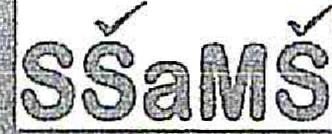 STŘEDNÍ ŠKOLA A MATEŘSKÁ ŠKOLA, LIBEREC 
Na Bojišti 15, příspěvková organizace 
se sídlem: Na Bojišti 15, 460 10 Liberec 3OBJEDNÁVKA 58/2022 OBJEDNATEL: SŠ a MŠ, příspěvková organizace Na Bojišti 15460 10 Liberec 3!Č: 00671274Číslo účtu: 30838-461/0100DODAVATEL: Kuliš Tomášmalířské a natěračské práce Raisova 12466 01 Jablonec nad Nisou IČO: 72684607Horáčková Simona hospodářka školy mobil: 777 750 583V Liberci dne 26.5.2022Schválil: Ing. Zdeněk Krabs, Ph.D., ředitel školyV Liberci dne 26.5.2022Schválil: Ing. Zdeněk Krabs, Ph.D., ředitel školyUč. Č. 1P : radiátor 41č1	.1.845,-KčUč. Č. 4P: radiátor 41 č1	1.845,-KčKabinet Tvr. : malování 102,62m2, radiátor 30č1, dveře lx	.6.237,-Kč